               Slovenský  zápasnícky  zväz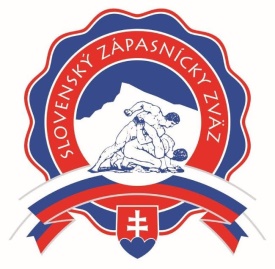                          SlovakIAN  wrestling  federation - Fédération  slovaque  de  lutte                                       Junácka 2951/6, 832 80 Bratislava, Slovakia - Slovaquie                                 www.slovenskezapasenie.sk   e-mail: szz@zapasenie.sk, svk@unitedworldwrestling.org;                                                                      mobil: +421 917476268OZNÁMENIEo vypísaní výberového konania na posty reprezentačných trénerov zápaseniaSlovenský zápasnícky zväz vypisuje výberové konanie na obsadenie pozícií trénera štátnej reprezentácie v zápasení na obdobie rokov 2021-2025 v týchto vekových kategóriách:kadeti /gréckorímsky štýl/Požiadavky:- tréner zápasenia V.-IV.-III.-II-I. kvalifikačného stupňa s tým, že tréner s I. alebo II.  kvalifikačným stupňom začne v roku 2021/2022 pracovať na zvyšovaní svojej kvalifikácie trénera, trénerská prax minimálne 3 roky, komunikatívnosť a organizačné schopnosti, jazykové znalosti vítané. U15 /gréckorímsky štýl/Požiadavky:- tréner zápasenia V.-IV.-III.-II.-I. kvalifikačného stupňa s tým, že tréner s I. kvalifikačným stupňom začne v roku 2021/2022 pracovať na zvyšovaní svojej kvalifikácie trénera, trénerská prax minimálne 3 roky, komunikatívnosť a organizačné schopnosti, jazykové znalosti vítané. veteráni /voľný štýl, gréckorímsky štýl, ženy/ Požiadavky:- tréner zápasenia V.-IV.-III.-II.-I. kvalifikačného stupňa s tým, že tréner s I. alebo II. kvalifikačným stupňom začne v roku 2021/2022 pracovať na zvyšovaní svojej kvalifikácie trénera, trénerská prax minimálne 3 roky, komunikatívnosť a organizačné schopnosti, jazykové znalosti vítané. Prihlášku a profesijný životopis zasielajte poštou najneskôr do 17.06. 2021 na adresu: Slovenský zápasnícky zväz, Junácka 2951/6, 832 80 Bratislava alebo na e-mail: szz@zapasenie.skV Bratislave, 07.06. 2021